Для курсовой работы по программированию необходимо: 
Написать графический редактор на C# на платформе VS. Редактор должен иметь поле для рисования (на котором будет рисовать пользователь)PictureBox, 
панель с набором примитивов (прямоугольник, линия, треугольник, многоугольник) чтобы было удобно выбирать(пользователь переключает на тот примитив, который будет изображать), лучше использовать RadioButton. 
Так же необходимы три кнопки (Закрыть(редактор закроется), Очистить(поле станет пустым), Удалить линию(пользователь выделит определенную линию, нажмет на нее, потом на кнопку удалить)) 
Важно, чтобы все примитивы были описаны функциями line (любой прямоугольник, пятиугольник должен разбиваться на линии, и их координаты должны выглядеть так: первая координата начала линии, вторая координата конца линии: (X1,Y1,X2,Y2). Все многоугольники должны описываться таким образом. 
САМОЕ ГЛАВНОЕ: необходимо сделать вывод координат точек (x1,y1,x2;y2) начала и конца линии, допустим, в ListBox. 
Так же должна быть кнопка, с помощью который можно будет выгрузить координаты (сохранить на компьютер) 
ИНТЕРФЕЙС может выглядеть примерно так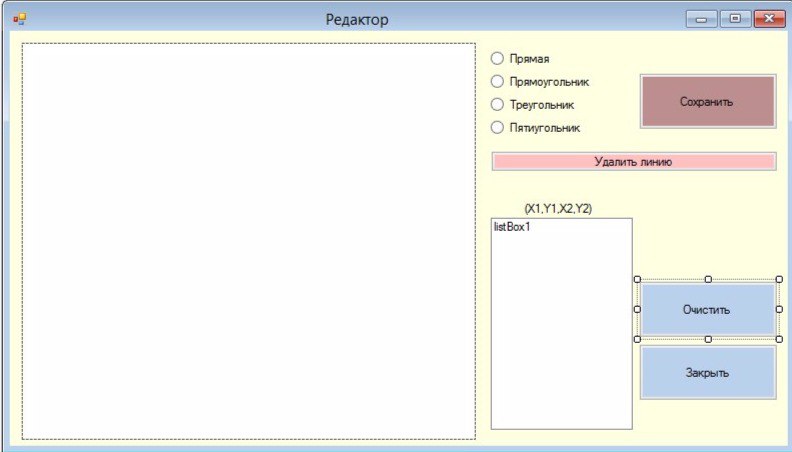 Программа должна обладать следующими функциями: позволять пользователю ввести графический примитив;отобразить его координаты;преобразовать введённый примитив в массив координат;сохранить или загрузить набор примитивов, введённых пользователем.№п/пФункцияДействия пользователя1.Изобразить прямую:указать точку начала линиипровести линиюуказать точку конца линиинажатие и удержание левой клавиши мыши в определенной точки графического поля вводавести курсор по полю, левая клавиша мыши зажатаотпустить левую клавишу мыши в определенной точке графического поля ввода2.Изобразить прямоугольник:указать координаты одного из угловпротянуть прямоугольникуказать координаты противоположного угланажатие и удержание левой клавиши мыши в определенной точки графического поля вводавести курсор по полю, левая клавиша мыши зажатаотпустить левую клавишу мыши в определенной точке графического поля ввода3.Удалить линию:выбрать линиюудалить линиюнавести курсор на нужную линию, нажать правую клавишу мышинажать на кнопку «Удалить» на панели инструментов4.Узнать координаты начерченных линийПосмотреть в табличное поле с координатами5.Очистить графическое поле вводаНажать кнопку «Очистить» на панели инструментов6.Завершить работу с программойНажать правой клавишей мыши на кнопку "Закрыть"